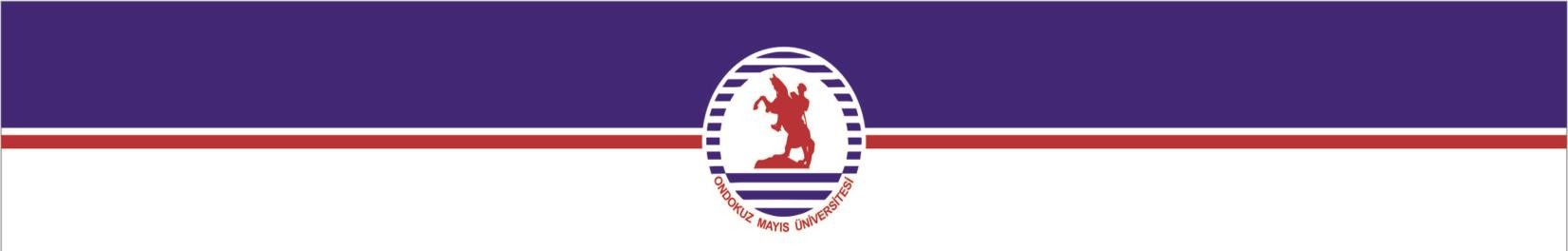 SORUŞTURMA DOSYASI DİZİ PUSULASIAŞAĞIDA YER ALAN LİSTE YALNIZCA ÖRNEK OLARAK DÜZENLENMİŞ OLUP DOSYADA BULUNAN TÜM EVRAKLAR TEK TEK LİSTELENMELİ VE DOSYA BU LİSTEYE GÖRE SIRALANARAK TESLİM EDİLMELİDİR.Şikayet dilekçesiSoruşturma onayı 3- Ek süre talep yazısıMüşteki ifadeye çağrı yazısıŞüpheli savunmaya çağrı yazısı 6- Tanık ifadeye çağrı yazısı7- Soruşturmacının Personel Daire Başkanlığından talep ettiği bilgi-belge yazısı 8- ……’nın savunma tutanağı9- ……’nın tanık ifade tutanağı 10- Müşteki ifade tutanağı11- Personel Daire Başkanlığı cevabi yazıları 12- Bilirkişi raporu13-Soruşturma raporu